 LYMPHALETICS 2018 APPLICATION FORM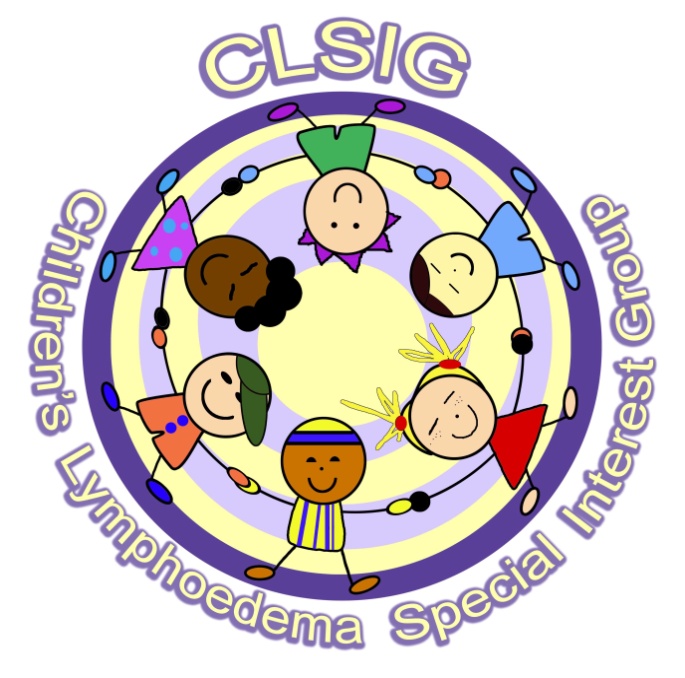 Names of Parents/Guardians attending:Address:Tel No:Email Address:Name of child with lymphoedemaAge:Size of T-shirt:Choice of event:  Swimming/Other (to be confirmed) (please delete as appropriate)Name of sibling attending:Age:Size of T-shirt:Choice of event:  Swimming/Other (please delete as appropriate)Name of sibling attending:Age:Size of T-shirt:Choice of event:  Swimming/Other (please delete as appropriate)Name of sibling attending:Age:Size of T-shirt:Choice of event:  Swimming/Other (please delete as appropriate)Do you have any dietary requirements/allergies?  Yes/No.  If yes please provide detailsDo you consent to photographs being taken at the event and used for future publicity? Yes/NoDo you consent to sharing your email address with the other families attending the event? Yes/NoReturn to: Gillian Craig, 11 Arbeadie Terrace, Banchory, AB31 5TN – or email gilliancraig@nhs.net